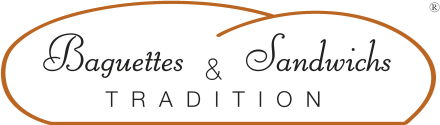 Sandwich Rustique 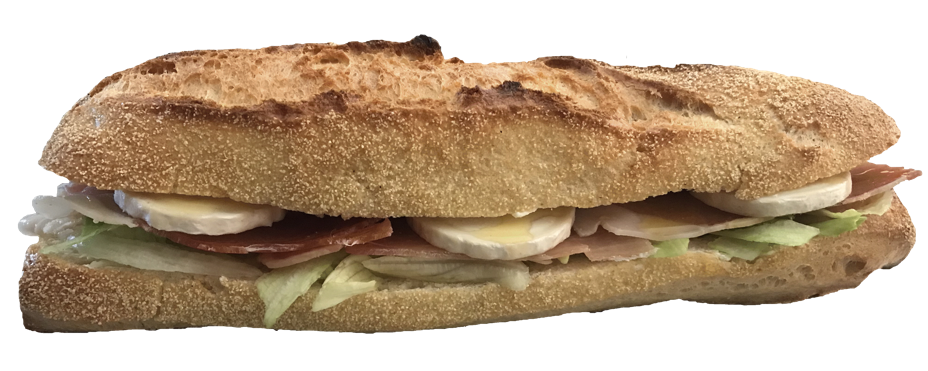 Cout de revient* : 1,21 €Prix de vente suggéré* : 4,50 € *Les quantités, le cout de revient et le prix de vente sont établis avec les produits de nos fournisseurs.INGREDIENTSQUANTITE*UNITESPain nature1DéjeunettePhiladelphia 30GrammesSalade25GrammesJambon cru3/2 TranchesFromage de Chèvre3TranchesMiel1FiletPREPARATIONCouper la déjeunette en 2Etaler le philadelphia sur les deux faces de la déjeunette.Déposer la saladeMettre les tranches de jambon cru.Mettre le fromage de chèvreDéposer un filet de miel sur toute la longueur.